РОССИЙСКАЯ ФЕДЕРАЦИЯ ИРКУТСКАЯ ОБЛАСТЬ ЗИМИНСКИЙ РАЙОН БАТАМИНСКОЕ МУНИЦИПАЛЬНОЕ ОБРАЗОВАНИЕ 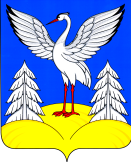 ДУМАРЕШЕНИЕ25 января 2018 года                                           №18А                                                с. БатамаОб утверждении перечня платных услугМКУК «КДЦ Батаминского муниципального образования» В соответствии со ст.14 Федерального закона от 06 октября 2003 года № 131-ФЗ «Об общих принципах организации местного самоуправления в Российской Федерации», ст.ст. 6, 7 Устава Батаминского муниципального образования, Положения №5 от 10.01.2018г. «О предоставлении платных услуг физическим и юридическим лицам МКУК «Культурно-досуговый центр Батаминского муниципального образования», Дума Батаминского муниципального образованияРЕШИЛА Утвердить перечень платных услуг физическим и юридическим лицам оказываемых МКУК «Культурно-досуговый центр Батаминского муниципального образования».Опубликовать настоящее решение в муниципальной газете Батаминского муниципального образования «Родник» и на официальном сайте администрации Батаминского муниципального образования.Настоящее решение вступает в силу со дня опубликования в средствах массовой информации.Глава Батаминского муниципального образования                                         А.Ю. ПомогаевПеречень платных услугМКУК «КДЦ Батаминского МО»СОГЛАСОВАНОДиректор МКУК «КДЦ Батаминского МО»________________В.С. МоцкайтисУТВЕРЖДЕНОРешением Думы №18А от 25.01.2018г.Глава Батаминского муниципальногообразования ___________А.Ю. Помогаев№ по перечнюНаименование услуги Единица измерение услуги Цена услуги (руб.)1.Просмотр кинофильмов1.1.Для взрослых 1 билет 30 1.2.Деля детей 1 билет 251.3.Премьерные фильмы 1 билет 502.Проведение занятий в кружках2.1.Фитнес 1 месяц 6003.Организация культурно-массовых мероприятий30003.1.Культурно массовые мероприятия 1 билет 503.2.Новогодние представления 1 билет 1003.3.Вечера отдыха 1 билет 1503.4.Диско вечера 1 билет 30354.Разработка сценариев1 сценарий 1 0005.Организация и проведение гражданских, семейных обрядовых праздников, свадеб и выпускных вечеров1 мероприятие 1000-35006.Организация выступлений самодеятельных коллективов1 мероприятие 1 500 -10 0007.Прокат сценических костюмов, сценического оборудования и музыкальных инструментов1 день 100-10008.Запись фонограмм1 песня 1509.Проведение выставок1 день 1000-350010.Экскурсионное обслуживание10.1.Обзорная и тематическая экскурсия по музею 1 билет 2010.2.Интерактивная экскурсия 1 билет 3511.Проведение групповых занятий по образовательно-творческим программам1 занятие с человека 3012.Проведение концертов и спектаклей1 билет 50-10013.Прочие услуги13.1.Копирование текста 1 лист 513.2.Фотопечать 13.2.1.Фото  10х15913.2.2.Фото 13.х181113.2.2.Фото А42513.3.ЛаминированиеА41514.Фотосъёмка1 час 20015.Видеосъёмка1 час 25016.Продажа сувенирной и полиграфической продукции1 единица продукции 15 и выше в зависимости от издания 17.Изделия декоративно-прикладного творчества17.1.Апонелка112-2517.2.Брусок 1шт  5*51.50-1317.3.Дверной блок 11500-350017.4.Окосячка1500-150017.5.Дверь тёплая 1 шт. 80*1801500-250017.6.Дверь филёнчатая 1 шт. 80*180600-150017.7.Штакетник 17.7.1.Струганный 5*2.53-1017.7.2.Струганный 10*2.510-1817.7.3.Резной 10.2.510-2117.8.Плинтус 12-2717.9.Оконный блок 1100-20017.10.Рамный брусок 121-5517.11.Ворота 2.00*4.001600-360017.12.Каркас для ворот, калитки 500-100017.13.Стульчик детский 1300-85017.14.Стол журнальный детский с росписью 11400-200017.15.Кроватка детская 13600-800017.16.Топорище 1100-12017.17.Швабра 1 7017.18.Табурет 1300-80017.19.Доска разделочная 150-30017.20.Лопатка для тефаля13017.20.Предметы быта и сувенирные изделия декоративно-прикладного творчества Согласно калькуляции 18.Прокат коньков 1 пара  час3019.Прокат клюшек 1 шт. час20